TRINITY UNITED METHODIST CHURCHPastor Doug Benton                                                                                 ___       Minister  July 18, 2021                                                                                                 Color:  GreenEIGHTH SUNDAY AFTER PENTECOST  "We welcome you to our service this morning and pray that your time with us will be a blessing to you"THE ORDER FOR WORSHIPPrelude                                                                                                          Eddie WelbornLet us silently prepare our hearts and minds for worship.Welcome and Announcements                                                                         Grady SennChiming of the Hour						                          Eddie WelbornCandle Lighting and Processional“Stool Time with Pastor doug”    Call to Worship		                                                                                Pastor BentonOpening Prayer                                                                                                         Pastor BentonChildren’s Time						                            Pastor BentonHymn of Adoration: “O How I Love Jesus”                                                                    Page 170            *Apostles Creed							                        Page 881*Gloria Patri:  “Glory Be to the Father”Praises, Concerns and Prayers                                                                                     Grady SennPastoral Prayer/Lord’s Prayer                                                                                 Pastor Benton Tithes and Offering                                                                                         Ushers / Grady Senn*Doxology: “Praise God From Whom All Blessings Flow” *Hymn of Preparation:  “A Mighty Fortress Is Our God”                                             Page 110 First Reading:  2 Samuel 7:1-14                                                                        Sharon Baughman                                   Second Reading:  Psalm 14                                                                                Sharon Baughman                                                         Sermon Scripture:  Mark 6:30-34, 53-56                                                                 Pastor BentonTransitional MusicSermon:  “Give Me a Break”                                                                                    Pastor Benton*Hymn of Service:  “O God, Our Help in Ages Past”                                                     Page 117 *Returning of the Light    *The Benediction                                                                                                       Pastor Benton*Three-Fold Amen                                                                                                    Eddie Welborn                                                               *Going Forth                                                                                                             Eddie Welborn*Stand if able.                                                       God’s altar is open to you following the sermon.Technician:  Caroline Senn Thank YouTrinity would like to recognize John Pollard for the new sign andHarry Longshore for the church’s new cross.  Thank you for all you do for Trinity.Available in the Narthex:Please be advised that a 2021 Altar Flowers Chart can be found on the wall closest to the choir robes.   Please notify Peggy Bogart with the wording you wish to have printed.WELCOME VISITORSThank you for coming today!  We are delighted you are here!  We hope you will join us again as we continue to discover the difference God’s love makes in our lives.  If you have questions or desire to become a member of Trinity UMC, please speak to pastor.  We are blessed because you’re here.Trinity United Methodist Church           Please visit our website for bulletins & newsletters:1160 Trinity Church Road		             www.trinityumcnewberry.netNewberry, SC 29108				Rev. doug benton, Pastor			        803-276-1245 (Church Office)803-768-7687 (Church’s cellphone)803-543-0082 (Pastor’s Cell)		          dobenton@umcsc.net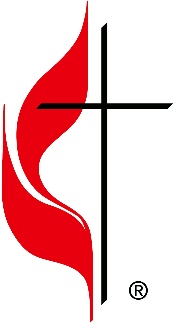 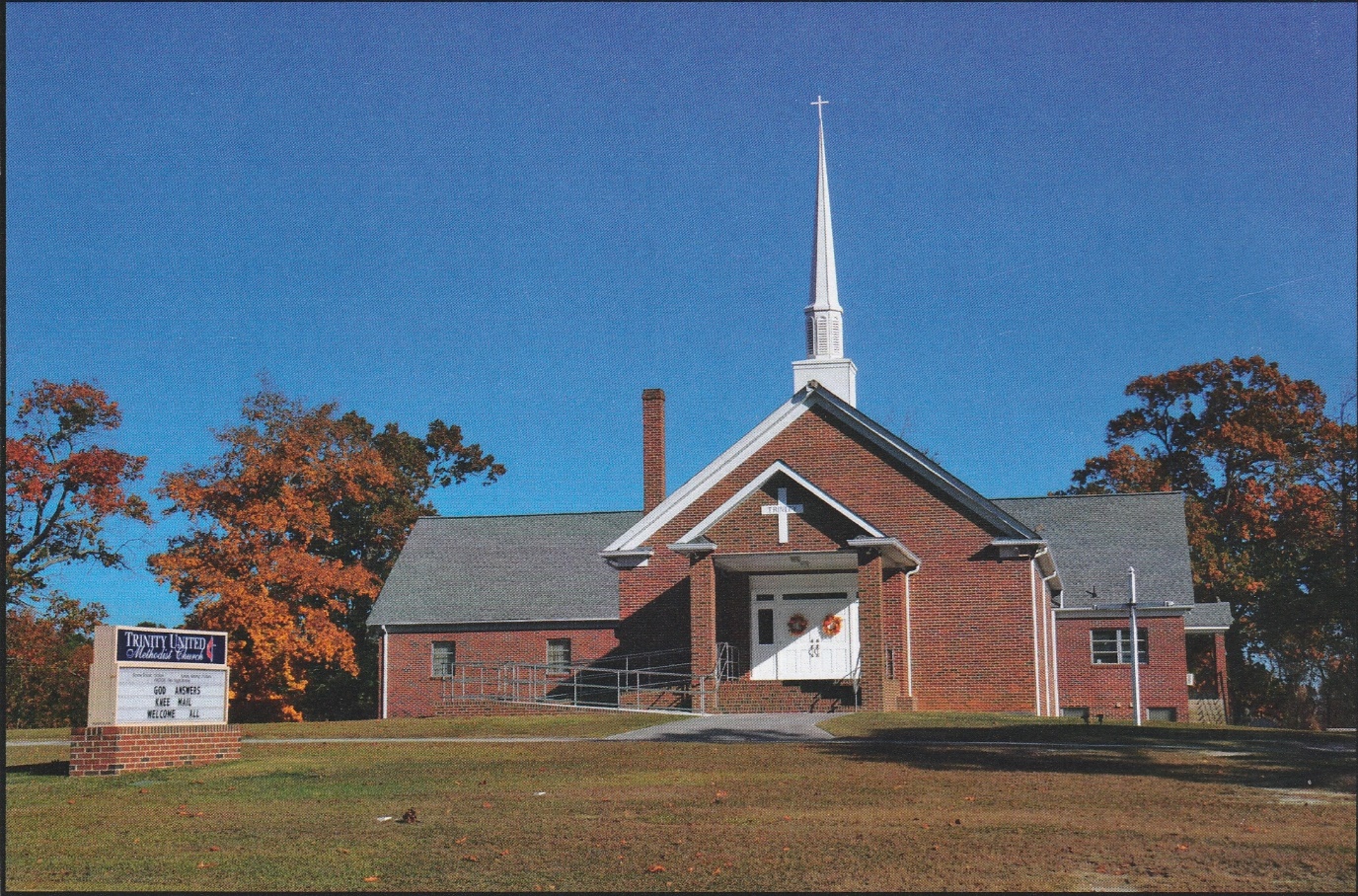 1160 Trinity Church RoadNewberry, SC 29108Trinityumcnewberry@gmail.com